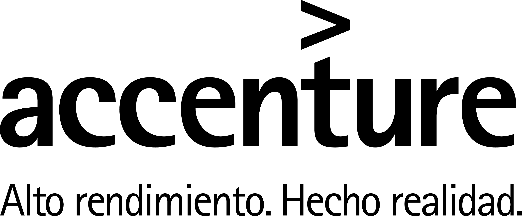 Madrid, miércoles 10 de junioDesayuno con medios: Presentación a medios de programa internacional de ayudas al empleo para personas en situación de exclusión.Agenda:Fecha:		Miércoles, 10 de junio de 2015Lugar: 		Sede Cruz Roja España, C/ Reina Victoria, 26-28Sala de Exposiciones		Asistentes:	Vicente Moreno, Presidente de Accenture EspañaAldo Olcese, Presidente en Europa de la Fundación Educación Para el Empleo (EuropEFE)Javier Senent García, Presidente de Cruz Roja Española Alberto Durán, Presidente de FSC InsertaJosé Luis Pérez Larios, Coordinador de Economía solidaria de CáritasIsidro Rodríguez, Director general del Secretariado GitanoCarmen García de Andrés, Presidenta de la Fundación Tomillo 9.15 hrs.	Vicente Moreno, Presidente de Accenture España		Compromiso de Accenture con el empleo.9.20 hrs.	Aldo Olcese, Presidente en Europa de Fundación Educación Para el Empleo Impacto del programa en los países africanos y en sus personas.9.25 hrs.          Javier Senent García, Presidente de Cruz Roja Española Alberto Durán, Presidente de FSC InsertaJosé Luis Pérez Larios, Coordinador de Economía solidaria de CáritasIsidro Rodríguez, Director general del Secretariado GitanoCarmen García de Andrés, Presidenta de la Fundación TomilloRelevancia del programa en las distintas ONGs.10.00 hrs.	Q&A.10.15  hrs.	Café